September 27, 2022MEMORANDUMTO:		University Committee on Faculty AffairsFROM:	Francisco A. Villarruel, Faculty Grievance Official SUBJECT:	SEMESTER REPORT – SPRING & SUMMER 2022 Article IX.G of the Faculty Grievance Policy (FGP) requires the Faculty Grievance Official to report to the University Committee on Faculty Affairs once each semester (spring and summer are combined). This report covers the activities of the FGO from January 10, 2022 through August 30, 2022.In addition to the data in this report regarding grievances, inquiries, and conferences, in order to better serve faculty and administrators the FGO was involved in the following activities:Participated in the following State Bar of Michigan Alternative Dispute Resolution (ADR) webinars: The Mediator Forum: Where Mediators Learn From Each OtherADR Restorative Justice SeriesADR: The Divided Community ProjectADR Annual 2-Day Summit covering the following topics:The Power of Listening: Techniques to Create Constructive ConversationsStrategic Questioning: Asking the Right Question, in the Right Way, at the Right Time, to the Right PersonWorking with Conflicting Perspectives of RealityWhy Do We Lie?Participated in A Way Forward in Practice: Myths and Misconceptions about Teaching Race and RacismParticipated in the following AAN Leadership Institute webinars to better understand changing University policies and procedures governing faculty and academic staff: Navigating the RPT Landscape at MSUWhat You Need to Know - The Discipline Process for Academic Administrators and ManagersNavigating Conflict Narratives and Difficult ConversationsWorking with Support StaffConversation with President StanleyConversation with Provost WoodruffServed on the following AAN panels: Exploring Academic LeadershipEngaging with Faculty and Academic Staff on RetirementBuilding Trust and Morale in a Changing LandscapeParticipated in DEI Truclusion workshopParticipated in webinar Difficult Dialogues: Beyond Land AcknowledgementsParticipated in Active Shooter & Emergency Response trainingMember of the College of Education Dean Search CommitteeMember of Working Group on Best Practices for Risk Management Involving Faculty ActivitiesServed on the Policy Library Advisory Committee tasked with reviewing MSU policies for consistency and accuracyParticipated in Provost's Forum – Creating the Future for Michigan Students: Reality, Challenges, and OpportunitiesBylaw review – The office was asked to review department bylaws for clarity and potentially grievable issues for the following units: Religious Studies, Romance and Classical Studies, the Center for Language and Teaching Advancement (CeLTA), Epidemiology & Biostatistics, College of Social ScienceMaureen completed the following webinars: Overcoming Your Own Unconscious Biases; WorkLife Office: Recognizing Antisemitism; Difficult Dialogues: Beyond Land Acknowledgements; Concur Next Generation UI Training; IT webinars on OneNote, Special Notebooks, OneDrive, Zoom, TeamsHosted a virtual booth during New Faculty OrientationAttended UCFA and MSU University Council meetingsListed on the following pages are the data associated with the activities for the Faculty Grievance & Dispute Resolution Office during the spring and summer 2022 semesters. As a reminder, per Section IX of the FGP “The FGO shall attempt to resolve grievances informally and without resort to formal hearings.” To this end the FGO makes every effort to resolve disputes informally as the formal hearing process may introduce additional conflict into the working relationship making it more adversarial. We do our best to understand our visitors’ cause for concern and help develop pragmatic solutions to their conflicts via informal resolutions. Our aim is to clarify the underlying issue(s) and identify the most beneficial outcome(s) for all parties without resort to formal hearings wherever possible.Please feel free to contact our office with any questions or comments. I appreciate your support.  Please note that the below numbers may not appear to be congruent due to the fact that the activity of a single grievance may take place in multiple reporting windows with each progressing at its own pace.1.	FORMAL GRIEVANCE ACTIVITY				     TOTALFormal Grievances Filed during Spring/Summer 2022		7*1   Subject of Filed Grievances:		  Discipline 		4 		  Overload Pay 	1  		  Reappointment 	1 		  Discrimination	1 Grievances Resolved Informally/Withdrawn				1Grievances Referred to OIE  						11.4	Jurisdictional Findings 						3		1.5	Jurisdictional Appeals Filed 						21.6	Grievance Hearings 							01.7	Appeals of Provost’s Decision					01.8	Grievances Held in Abeyance	 					11.9	Grievances Pending Resolution 					22.	FORMAL MEDIATION ACTIVITY					0			   			3.	TOTAL CASES PENDING   						3*Rank:Specialist-Fixed Term 	1 Associate Prof-Fixed Term	1 Professor-Tenure System	5   4.	CONFERENCES 						4.1	Subject:	Discipline				   13				FGO Procedures			     9				Annual Review			     8				Authorship/PI Conflict		     4				Departmental Procedures		     4				Teaching Load			     4				Department Climate			     3				Mediation				     3				Academic Freedom			     2				Bylaws				     2				Administrator Relations		     1				Compensation Dispute		     1				Defamation				     1				Formal Grievance			     1				Reappointment			     1	4.2   	Participants: 	Faculty/Academic Staff *		   31			          			 	Administrators  			   24			 	Other					     3		4.3	Type:		One Person				   56				Two or more persons			     1	4.4	Format:	Zoom					    45				Phone					    11				In-person				      1					TOTAL CONFERENCES	57	*Rank:Specialist-Fixed Term	  1Specialist-Continuing	  3Assistant Professor-Fixed Term	  1Assistant Professor-Tenure System	  7Associate Professor-Fixed Term	  1Associate Professor-Tenure System	  6Adjunct Professor-Fixed Term	  1Professor-Fixed Term	  1Professor-Tenure System	105.	INQUIRIES/CONTACTS (via email)The FGO engaged in a large volume of email communication related to the issues listed below; these numbers represent email “conversations,” pertaining to a single subject which typically included numerous emails per conversation. In some cases multiple parties were engaged in a single email communication:	5.1	Subject:	Formal Grievance			  69				FGO Procedures			  55				Discipline				  21				Department Climate			  15				Annual Review			  14				University Policies/Procedures	  14				Teaching Load			  13				Authorship/PI Conflict		  10				Mediation				  10				Bylaws				    9				Departmental Procedures		    9				Compensation Dispute		    6				Administrator Relations		    4				Informal Resolution			    3				Department Transfer			    1				Reappointment		 	    1	5.2   	Source: 	Faculty/Academic Staff *		124 			          			 	Administrators				  82		  			 	Other					  55		Total Email Inquiries/Communications	254	Additional Email Communications RE Panels**	150		TOTAL EMAIL INQUIRIES/COMMUNICATIONS	404**Communications pertaining to the seating of jurisdictional appeal and hearing panels are tallied separately from individual grievance-related inquiries. *Rank:Specialist-Fixed Term	  6Specialist-Continuing	10Assistant Professor-Fixed Term	  1Assistant Professor-Tenure System	12Associate Professor-Fixed Term	  1Associate Professor-Tenure System	25Adjunct Professor-Fixed Term	  4Professor-Tenure System	65I take this opportunity to acknowledge the significant cooperation and assistance that this office has received from faculty and from deans, directors, and chairs and their associates who worked with us to attempt to resolve grievances informally. I want to acknowledge the assistance of the UCFA and the offices of the Provost and General Counsel in administering the Faculty Grievance Policy. I want to especially acknowledge and thank Interim Associate Provosts Lang and Austin, their assistant Ms. Fent, and FASA Directors Ms. Lewless, Ms. Sortman, Ms. Yelvington, and Ms. Yermak for their assistance concerning the mediation of grievances. Finally I’d like to thank FGDRO Administrative Assistant Maureen Cullen for her capable assistance.  Respectfully submitted,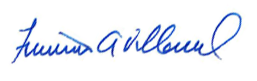 Francisco A. VillarruelFaculty Grievance Official Professor, Department of Human Development & Family StudiesFAV/mc